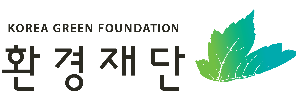 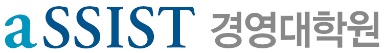 차세대 리더들을 위한 <4차 산업혁명 디지털과정> 신청서인적사항신청과정본인은 차세대 리더들을 위한 <4차 산업혁명 디지털과정>에 지원하고자 합니다년      월      일   지원자                (인)환경재단 귀중문의 4차 산업혁명 리더십과정 사무국 전화 02-2011-4369 팩스 02-725-4840 이메일 4th@greenfund.org※ 기재해 주신 이메일, 연락처 등 개인정보는 강의 및 교육 안내 등으로 활용될 예정입니다.성함휴대폰휴대폰휴대폰성함이메일이메일이메일소속소속소속직함사무실 주소사무실 주소사무실 연락처사무실 연락처선택강좌명교육기간[강좌1] 한큐에 정리하는 그린뉴딜9.21(월)~10.12(월), 16H10.26(월) 오프라인[강좌2] 디지털 중심, 대한민국 디지털 뉴딜9.23(수)~10.21(수), 16H10.28(수) 오프라인[강좌3] 디지털 금융 신전략/신사업을 제시하는 핀테크9.24(목)~10.22(목), 16H10.29(목) 오프라인[강좌4] 코딩 없이 배우는 모두의 AI9.18(금)~10.23(금), 16H10.30(금) 오프라인| 개인정보 수집 및 이용에 대한 동의 |환경재단에서는 리더십과정 원서 접수 및 진행을 위해 개인정보를 수집 및 이용하고 있습니다. 귀하의 개인정보는 리더십과정 이외 다른 목적에는 사용되지 않습니다.개인정보 수집 항목 : 성함, 소속, 직함, 휴대전화, 사무실번호, 이메일개인정보의 수집 및 이용 목적 : 리더십과정 원서 접수 및 진행을 위해 개인정보가 사용됩니다.개인정보의 보유 및 이용 기간 : 처리 목적 달성 시까지 입니다. 개인정보 보유기간의 경과, 처리목적 달성 등 개인정보가 불필요하게 되었을 때에는 지체없이 해당 개인정보를 파기합니다.지원자는 개인정보의 수집 및 이용에 동의하십니까?    □ 동의함  □ 동의하지 않음※ 개인정보의 수입 및 이용에 대해 거부할 수 있으며 동의 거부 시 리더십과정 원수 접수의 제한이 있을 수 있습니다.